Sitzungsprotokoll vom 16.11.22 des FSR CCBDie Vorsitzende Hannah Jantzen eröffnet die Sitzung um 18:06Entschuldigte Mitglieder:Philipp RatertAnwesende Mitglieder:Tim-Christopher Aust, Maren Dobrick, Ricardo Ferreira, Leon Frühauf, Konstantin Jahn, Hannah Jantzen, Anton ‚Robin‘ Jurochnik, Michele Kabiri, Sabrina Koch, Silas Koch, Lars Kohle, Robin Kurzner, Jan Ludwig, Jelle Meier, Stefanie Neuhof, Annika Neumann, Jacky Amanda Salmen, Dajana Schwab, Henri Schwarz, Henning Markus Stefan, Naomi ZinkAnwesende Gäste:Torben Siebert, Maik-Marcel Sieglitz, Richard WiggersTop 1: Protokollant*in – Wer schreibt mit?Als Protokollanten melden sich freiwillig Jan und Lars.Top 2: Formalia – Das neue KapitelDer Tagesplan wird um Top 15: „Der Weihnachtsmarkt – Ein Barabendersatz“ ergänzt.Leon verliest das Protokoll der letzten Sitzung des alten Rates vom 02.11.22. Mit keiner Gegenstimme und neun Enthaltungen wird das Protokoll nach einer Änderung angenommen.Top 3: Der neue Rat – Eine VorstellungsrundeDie Ratsmitglieder stellen sich gegenseitig vor. Zusätzlich bietet Hannah an, den neu hinzugekommenen Ratsmitgliedern nach der Sitzung die Räumlichkeiten der FS CCB zu zeigen.Top 4: Sitzungen – Termine müssen geplant werdenAls Termin für kommende Sitzungen des FSR CCB wird wieder Mittwoch, 18 Uhr vorgeschlagen. Da an diesem Termin einige Ratsmitglieder verhindert sind, wird Hannah eine Doodle-Umfrage erstellen, um einen für alle Mitglieder bestmöglichen Termin zu finden. Die Umfrage wird bis Freitag, 18.11.22, um 18 Uhr laufen. Es wird gefragt, ob die Barabende und alternative Veranstaltungen trotz neuem Sitzungstermin weiterhin mittwochs stattfinden werden, Ricardo, der mit dem Besitzer der Sportsbar in Kontakt steht, sagt, dass auch weiterhin zwecks Planungssicherheit dieser Termin beibehalten werden sollte, daran gibt es keine Kritik. Top 5: Aufgabenverteilung – Wer macht wasDie im neuen Rat zu verteilenden Rollen werden von Hannah, Annika, Naomi, Henning und Torben vorgestellt. Im Folgenden wird neben der zu verteilenden Rolle direkt die zugeteilte Person, die zugeteilten Personen beziehungsweise die zugeteilte Person und deren Stellvertretung angegeben.Die Rolle des/der Kittelverkäufer*in wird erst vor der vorlesungsfreien Zeit, in der keine Sprechstunden angeboten werden, verteilt.Top 6: Verteiler – Wer bleibt im elitären Kreis?Auf die Rundmail, wer nach der Neuwahl des Rates im E-Mail-Verteiler des FSR CCB verbleiben möchte, hin, hat sich nur Maik-Marcel Sieglitz gemeldet. Keine Gegenstimme bei drei Enthaltungen erlauben ihm den Verbleib im Verteiler. Hannah erklärt, dass in Anbetracht der kurzen Vorlaufszeit der Rundmail auch bis zur nächsten Ratssitzung versendete Verbleibsersuche berücksichtigt werden. Top 7: Tag der Chemie – Planung mit KirstenDer nächste Tag der Chemie wird am 31.03.23 stattfinden. Für diesen wird der FSR CCB wie gewohnt eine After Party in EF50 planen und durchführen. Dazu muss aus den Reihen des Orga-Teams eine verantwortliche Person gewählt werden. Eine Wahl im Orga-Team legt Lars als diese Person fest. Er wird in den kommenden Tagen eine E-Mail an Kirsten Krebs senden, damit die Planung mit der Didaktik, die den Hauptteil des Tages der Chemie plant, abgestimmt werden kann. Top 8: Der Glühweinstand – ein UpdateHannah erklärt, dass der FSR CCB am 06.12. sowie am Tag der Weihnachtsvorlesung einen Glühweinstand aufzustellen plant. An diesem sollen vor dem Chemiegebäude Glühwein mit und ohne Schuss sowie vegane Waffeln an die Hochschulöffentlichkeit verkauft werden. Da noch nicht feststeht, ob es dieses Jahr eine Weihnachtsvorlesung geben wird, ist bis jetzt nur der Termin am 06.12. sicher. Auf die vom JCF an uns gerichtete Anfrage, wann wir unseren Glühweinstand aufbauen wollen, wird Michele antworten, ferner wird er mitteilen, dass an einer etwaigen Kooperation bei einem solchen Stand unsererseits kein Interesse besteht. Naomi berichtet, dass sie aktuell damit beschäftigt ist, beim Dezernat 7 eine Überlassung der für einen Glühweinstand erforderlichen Flächen zu erwirken. Eine Absprache mit dem AStA ist mangels Konkurrenz an Platz vor dem Chemiegebäude nicht nötig. Als Verantwortliche für die Erstellung einer Einkaufsliste sowie für die Herkunft des Waffelteiges stellen sich Annika und Henri zur Verfügung. Diese werden ihre Aufgaben bis zur nächsten Sitzung erfüllen. Top 9: Kooperationen – ein UpdateHannah berichtet von den im letzten FSR geplanten möglichen Kooperationen mit den Fachschaften Maschinenbau und BCI. Eine Kooperation mit der FS BCI sei auch insofern von Vorteil, als dass zwischen der Fakultät CCB und der Fakultät BCI bald ein gemeinsamer Studiengang geplant sei und bei einigen Modulen hier Schnittmengen bestehen würden.Als erstes kooperatives Event steht eine Neujahrsfeier im Januar im Raum, auf E-Mails an die Fachschaften wurde allerdings bis jetzt nicht geantwortet. Wenn bis nächste Sitzung eine Antwort eintrifft, wird die Planung dann begonnen. Ansprechspartner*innen für die Fachschaften Maschinenbau und BCI sind Naomi, Michele und Hannah.Top 10: Merch – neue Pullover incomingNeue Pullover sollen bestellt werden, Ricardo hat ein Angebot bei der Firma herausgesucht, die auch schon die erste Lieferung an Pullovern produziert hatte: 40 Stück kosten hier 1443 Euro.Im Zuge der Preiserhöhung bei der Firma wird mit einer Gegenstimme und zehn Enthaltungen entschieden, den Preis von Pullovern künftig auf 38€/St. zu erhöhen. Mögliche Gewinne werden durch Verluste bei Feiern ausgeglichen.Keine Gegenstimme und sieben Enthaltungen bewilligen eine Summe von maximal 1500€ für den Kauf der Pullover. Die Bestellung wird Ricardo tätigen. Die Stückung der Pullover auf Größen und Farben sind im entsprechenden Altprotokoll ersichtlich. Für die Werbung, zu deren Erstellung sich Naomi bereiterklärt hat, sollen neue Fotos erstellt werden. Als Model hierfür werden Tim und Naomi dienen, die Fotos wird Silas aufnehmen.Top 11: Akademische Jahresfeier – eine InfoMaik erklärt, dass am 16.12. die akademische Jahresfeier stattfinden wird, erstmals seit Beginn der Pandemie wird diese in Präsenz sein. Dort werden die Jahrgangsbesten der Master- und PhD-Programme der TU vom Rektor geehrt und der Unichor auftreten. Im Anschluss wird ein Buffet mit Getränken in der Mensa angeboten. Hannah plant, als FSR geschlossen dort hinzugehen, um Fotos vom Rat zu erstellen und die alte Tradition wieder aufleben zu lassen. Die Anmeldung hierfür muss durch jedes Ratsmitglied individuell erfolgen. Als Institution soll „Fachschaft CCB“ angegeben werden.Top 12: Schutzbrillen – die Bestellung ist im GangeHenning hat noch keine Rückmeldung vom Händler erhalten. Er wird sich mit Leon um das weitere Vorgehen besprechen.Top 13: Der PC-Raum – ein UpdateHenning und Hannah erzählen von der Funktion des PC-Raumes und weisen auf die im Raum aushängenden Regeln hin. Henning und Lars berichten, dass heute Morgen eine Begehung durch den ITMC und den Hausmeister für ein neues Schlosssystem stattfand, in den kommenden Wochen wird das alte System durch ein uniweit einheitliches System ausgetauscht, wodurch dann wieder eine Schlüsselvergabe stattfinden kann. Die alten Schlüssel verlieren dadurch ihre Funktion. Die Regelungen und Nutzungsordnungen des neuen Systems werden noch bekanntgegeben. Insgesamt sollen 30 Schlüssel für Ratsmitglieder*innen und 50 für die restlichen Nutzer*innen des Raums beschafft werden, eine Nachbestellung ist jedoch immer möglich. Top 14: Fachschaftsgespräche – das JahresupdateIn dem in der E-Mail angekündigten Gespräch mit Prorektorin Studium Prof. Dr. Wiebke Möhring werden die im dort geteilten Leitfaden gezeigten Fragen erörtert. Des Weiteren kann dort Kritik an Lehrangeboten geäußert werden. Ricardo, Naomi und Henning werden am Gespräch teilnehmen, wobei diese Anliegen von anderen Ratsmitgliedern an Frau Möhring heranbringen sollen.Top 15: Der Weihnachtsmarkt – Ein BarabendersatzJeden ersten Mittwoch alle drei Monate findet für gewöhnlich ein Barabend statt, wobei die anderen zwei Monate alternative Events angeboten werden können. Im Dezember soll hier ein Weihnachtsmarktbesuch mit der Fachschaft durchgeführt werden. Für diesen wird Naomi Werbung machen.Zusätzlich wird des FSR CCB als Teambuilding-Maßnahme den Weihnachtsmarkt besuchen. Um einem Termin zu finden, wird Hannah eine Doodle-Umfrage erstellen. Es wird abgestimmt, ob pro Person 6€ oder 10€ zur Verköstigung ausgegeben werden, neun Stimmen für 6€ sowie 12 Stimmen für 10€ ergeben eine Verköstigungspauschale von 10€ pP.Top 16: Sonstiges – Was gibt es noch?Protokolle sollen künftig als vorläufige und abgenommene Version an den Protokollverteiler verschickt werden. Dabei soll das Datum, eine Information ob abgenommen und das Wort „Protokoll“ in den Betreff, um das Hochladen auf die Website zu vereinfachen.Die Protokollant*innen werden sich in Zukunft um den Aufbau des Beamers vor Sitzungen kümmern.Konstantin hat bei der Bestellung der Pizzen für die FVV keine Rechnung bekommen, bis nächste Woche wird er diese nachreichen und das Geld zurückerstattet bekommen.Ricardo möchte die Kuchenstrafe für unbegründetes Zuspätkommen und Fernbleiben bei Sitzungen wieder einführen.Hannah weist auf die neue Satzung hin, diese wird bald vom AStA bestätigt.Henning wird dedizierter Bierbesteller für den Rat.Henri beschwert sich über die unaufgeräumte Struktur des Discord-Servers der FS CCB. Er wird mit Robin J. in Kontakt treten, um mit diesem den Server aufzuräumen. Die Vorsitzende Hannah Jantzen beendet die Sitzung um 19:59._______________________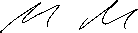 Gez. Lars KohleGleichstellungsbeauftragte*r: 1. Silas 2. NaomiVerantwortliche*r für den Raum der Erkenntnis: 1. Leon 2. KonstantinWebsite-Administration: 1. Annika 2. Robin J., HenriSocial-Media-Beauftragte*r: 1. Naomi 2. SabrinaLehramtsbeauftragte*r: 1.Philipp 2. DajanaE-Mail-Verteiler*in: MarenOrga-Team: Tim, Maren, Ricardo, Leon, Hannah, Michele, Sabrina, Lars, Jelle, Stefanie, Annika, NaomiE-Mail-Beantworter*in: Michele KabiriFsRK-Verantwortliche*r: 1. Stefanie, Jacky 2. MicheleSprechstunden: Tim, Maren, Michele, Silas, Stefanie, Jacky